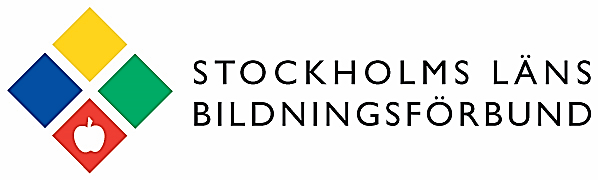 Välkommen till 2019 års etik- och kvalitetskonferens!Stockholms läns Bildningsförbund bjuder in dig som arbetar på studieförbund och som 
har intresse av att diskutera etiska dilemman och andra intressanta och aktuella frågor.Tid: Tisdagen den 19 februari 2019, kl. 9.00 – 16.00, fika & registrering kl. 9-9.30Plats: Bygget Fest & Konferens, Norrlandsgatan 11, StockholmAvgift: 550 kr, inkl. fika och lunchMålgrupp: Medarbetare på länets samtliga studieförbundAnmälan: senast 4/2 till maria.jorfalk@stockholmlbf.seMedverkande: Susanna Alexius, docent i företagsekonomi, forskare på Score vid Stockholms Universitet och föreläsare. Susanna bjuder in till diskussion om smarta sätt att navigera bland regler och villkor. Thomas Östlund, frilansjournalist och utredare med flertal folkbildningsuppdrag. Thomas kommer ge sin syn på studieförbunden nu och i framtiden. Håller du med honom?Torvald Åkesson, handläggare för studieförbundens statsbidragsfrågor på Folkbildningsrådet. Torvald kommer framför allt resonera kring anordnarskapet, distansverksamhet och tillgänglighetsbidraget. Utrymme kommer ges för frågor och synpunkter till de medverkande, och till diskussioner med dina bordsgrannar.
Varmt välkommen med din anmälan!/Den regionala etikgruppen, genom Maria Jörfalk, länsbildningskonsulentProgram 
Etikkonferens 19 februari 2019Bygget Fest & Konferens, Norrlandsgatan 11, högst upp.9.00 – 9.30	Registrering och fika med smörgås & mingel
9.30 	Inledning – Välkomna! Jenny Lindé, moderator, Medborgarskolan10.00	Regelföljare, regelmotståndare, regelsättare? Hur förhåller ni er till omvärldens krav?Susanna Alexius, docent i företagsekonomi, forskare på Score vid Stockholms Universitet och föreläsare bjuder in till diskussion om smarta sätt att navigera bland regler och villkor. 11.45	LUNCH 12.45	Bra kan bli bättre?! 
Tanketrådar om studieförbundens nuläge – och framtida möjligheter. 
Thomas Östlund, frilansjournalist och utredare, ger oss några reflektioner, följt av samtal kring borden. 13.40	Kvalitet och etik i folkbildningen. Hur tänker du, hur gör vi?
Torvald Åkesson, Folkbildningsrådet - med ansvar för statsbidrag till studieförbunden, medverkar med information, men framför allt inspiration till reflektion och gemensam dialog, samt försök att svara på frågor och reda ut missförstånd!15.15	Hej Då & utvärdering15.30 – 16.00	Mingelfika + kulturinslag!Tack för i år!